別記様式第6号(第3条関係)犬の注射済票再交付申請書年　　月　　日　　矢板市長　　　　様申請人(所有者)　　　　　　住所　　　　　　　　氏名　　　　　　　　電話番号　　　　　　　　　　犬の注射済票を(亡失・損傷)しましたので、狂犬病予防法施行令第3条の規定により、次のとおり申請します。　備考　注射済票を損傷した場合には、その注射済票を添付すること。法人にあっては、その名称及び主たる事務所の所在地犬の登録年度　　　　　　　　　　　　　　　　　　年度登録番号矢板市第　　　　　　号犬の注射番号　　　　年度　狂犬病予防注射済票　第211―　　　　号犬の所在地矢板市犬の名犬の種類犬種(　　　　　　　　　　　　　　　　)・雑種犬の生年月日　　　　　　年　　　月　　　日　　　　　　歳犬の毛色茶・黒・白・その他(　　　　　　特徴　　　　　　)犬の性別オス()・メス(♀)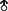 注射済票を亡失、又は損傷した事由従前の注射済票番号　　　　年度　狂犬病予防注射済票　第211―　　　　号